Propositions de travail pour la semaine du 4 au 8 mai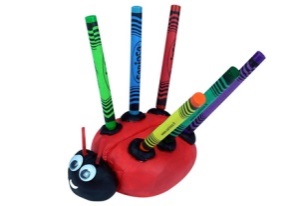 Nous allons  travailler sur les insectes plus précisément sur la coccinelle. L’écrit :  Ecrire la date sur le nouveau calendrier du mois de mai (barrer du 1er au 3) et commencer le coloriage du calendrier. En faire un peu tous les jours. Ecrire les mots sur le thème de la coccinelle et nommer les lettres. Toujours bien s’entraîner avant sur une feuille ou une ardoise comme à l’école.L’oral :  Ecoute de l’histoire « Je veux être grande » racontée par Henri Dèshttps://www.youtube.com/watch?v=Q_ItxFt2TXA Jeu d’observation : Vidéo sur les coccinelles https://www.youtube.com/watch?v=alHTYkF8ERA  si la vidéo est trop longue, ne pas hésiter à la regarder en plusieurs fois.Le nombre :  Loto des nombres (à refaire avec votre enfant). Ecrire le nombre 7 ou le nombre 9 selon la fiche jointe. Cette fiche est à mettre dans une pochette plastique pour la réutiliser avec un feutre d’ardoise. Si vous n’avez pas d’imprimante faire le modèle sur une feuille ou une ardoise, votre enfant reproduira, faites bien attention au sens de l’écriture. Faire la fiche d’exercices : dessiner le nombre exact de points sur le dos de la coccinelle. Si vous n’avez pas d’imprimante dessiner les coccinelles avec le nombre écrit à côté. La bande numérique en pièce jointe peut aider votre enfant.Formes et grandeurs : Jouer à assembler avec les pots, les bouchons et la feuille de papier d’aluminium. (Voir fiche jointe). Inutile d’imprimer cette fiche, vous pouvez faire le modèle et votre enfant le reproduit. Si vous n’avez le même matériel, vous pouvez utiliser le vôtre et inventer d’autres modèles qu’il reproduira. Reproduire avec les cotons-tiges les différents modèles sur le thème de la coccinelle.Le défi de la semaine : Mettre la table avant chaque repas sans râler.Une photo me suffira en fin de semaine et un témoignage de parents pour me dire si le défi a été relevé.  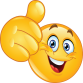 Divers :  Appendre la chanson « Coucou coccinelle » de Pierre Lozère https://www.youtube.com/watch?v=naTvUYRFjqk Fabriquer un porte-crayon en pâte à sel en forme de coccinelle.